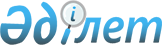 “2020 – 2022 жылдарға арналған Бұқарбай батыр ауылдық округінің бюджеті туралы” Жалағаш аудандық мәслихатының 2019 жылғы 27 желтоқсандағы №51-6 шешіміне өзгерістер енгізу туралы
					
			Мерзімі біткен
			
			
		
					Қызылорда облысы Жалағаш аудандық мәслихатының 2020 жылғы 20 желтоқсандағы № 68-3 шешімі. Қызылорда облысының Әділет департаментінде 2020 жылғы 22 желтоқсанда № 7943 болып тіркелді. Мерзімі біткендіктен қолданыс тоқтатылды
      “Қазақстан Республикасының Бюджет кодексі” Қазақстан Республикасының 2008 жылғы 4 желтоқсандағы Кодексінің 109-1-бабына және “Қазақстан Республикасындағы жергілікті мемлекеттік басқару және өзін-өзі басқару туралы” Қазақстан Республикасының 2001 жылғы 23 қаңтардағы Заңының 6-бабының 2-7-тармағына сәйкес Жалағаш аудандық мәслихаты ШЕШІМ ҚАБЫЛДАДЫ:
      1. “2020 – 2022 жылдарға арналған Бұқарбай батыр ауылдық округінің бюджеті туралы” Жалағаш аудандық мәслихатының 2019 жылғы 27 желтоқсандағы № 51-6 шешіміне (нормативтік құқықтық актілерді мемлекеттік тіркеу Тізілімінде 7153 нөмірімен тіркелген, 2020 жылғы 14 қаңтарда “Жалағаш жаршысы” газетінде және 2020 жылғы 15 қаңтарда Қазақстан Республикасы нормативтік құқықтық актілерінің эталондық бақылау банкінде жарияланған) мынадай өзгерістер енгізілсін:
      1-тармақ жаңа редакцияда жазылсын:
      “1. 2020 – 2022 жылдарға арналған Бұқарбай батыр ауылдық округінің бюджеті тиісінше осы шешімнің 1, 2 және 3-қосымшаларына сәйкес, оның ішінде 2020 жылға мынадай көлемдерде бекітілсін:
      1) кірістер – 147 748 мың теңге, оның ішінде:
      салықтық түсімдер – 2 904 мың теңге; 
      салықтық емес түсімдер – 198 мың теңге; 
      негізгі капиталды сатудан түсетін түсімдер – 0; 
      трансферттер түсімдері – 144 646 мың теңге;
      2) шығындар – 148 588,4 мың теңге;
      3) таза бюджеттік кредиттеу – 0;
      бюджеттік кредиттер – 0;
      бюджеттік кредиттерді өтеу – 0;
      4) қаржы активтерімен операциялар бойынша сальдо – 0;
      қаржы активтерін сатып алу – 0;
      мемлекеттің қаржы активтерін сатудан түсетін түсімдер – 0;
      5) бюджет тапшылығы (профициті) – 0;
      6) бюджет тапшылығын қаржыландыру (профицитін пайдалану) – 0;
      қарыздар түсімі – 0;
      қарыздарды өтеу – 0;
      бюджет қаражатының пайдаланылатын қалдықтары – 840,4 мың теңге.”.
      Көрсетілген шешімнің 1-қосымшасы осы шешімнің қосымшасына сәйкес жаңа редакцияда жазылсын.
      2. Осы шешім 2020 жылғы 1 қаңтардан бастап қолданысқа енгізіледі және ресми жариялауға жатады.  2020 жылға арналған Бұқарбай батыр ауылдық округінің бюджеті
					© 2012. Қазақстан Республикасы Әділет министрлігінің «Қазақстан Республикасының Заңнама және құқықтық ақпарат институты» ШЖҚ РМК
				
      Жалағаш аудандық мәслихатының 68-сессиясының төрағасы 

К. Сулейменов

      Жалағаш аудандық мәслихатының хатшысы 

М. Еспанов
Жалағаш аудандық мәслихатының
2020 жылғы 20 желтоқсандағы
№ 68-3 шешіміне қосымшаЖалағаш аудандық мәслихатының
2019 жылғы “27” желтоқсандағы
№ 51-6 шешіміне 1-қосымша
Санаты 
Санаты 
Санаты 
Санаты 
Сомасы,
мың теңге
Сыныбы 
Сыныбы 
Сыныбы 
Сомасы,
мың теңге
Кіші сыныбы
Кіші сыныбы
Сомасы,
мың теңге
Атауы
Сомасы,
мың теңге
Кірістер 
147 748
1
Салықтық түсiмдер
2 904
01
Табыс салығы
379
2
Жеке табыс салығы
379
04
Меншiкке салынатын салықтар
2525
1
Мүлiкке салынатын салықтар
46
3
Жер салығы
180
4
Көлiк кұралдарына салынатын салық
2299
2
Салықтық емес түсiмдер
198
06
Басқа да салықтық емес түсiмдер
198
1
Басқа да салықтық емес түсiмдер
198
3
Негізгі капиталды сатудан түсетін түсімдер
0
01
Мемлекеттік мекемелерге бекітілген мемлекеттік мүлікті сату
0
1
Мемлекеттік мекемелерге бекітілген мемлекеттік мүлікті сату
0
4
Трансферттердің түсімдері
144 646
02
Мемлекеттік басқарудың жоғарғы тұрған органдарынан түсетін трансферттер
144 646
3
Аудандардың (облыстық маңызы бар қаланың) бюджетінен трансферттер
144 646
 Функционалдық топ
 Функционалдық топ
 Функционалдық топ
 Функционалдық топ
Сомасы, мың теңге
Бюджеттік бағдарламалардың әкімшісі
Бюджеттік бағдарламалардың әкімшісі
Бюджеттік бағдарламалардың әкімшісі
Сомасы, мың теңге
Бағдарлама 
Бағдарлама 
Сомасы, мың теңге
Атауы
Сомасы, мың теңге
Шығындар
148 588,4
01
Жалпы сипаттағы мемлекеттiк қызметтер 
28 249
124
Аудандық маңызы бар қала, ауыл, кент, ауылдық округ әкімінің аппараты 
28249
001
Аудандық маңызы бар қала, ауыл, кент, ауылдық округ әкімінің қызметін қамтамасыз ету жөніндегі қызметтер
27204
032
Ведомостволық бағыныстағы мемлекеттік мекемелердің және ұйымдардың күрделі шығыстары
1045
04
Бiлiм беру
77 769
124
Аудандық маңызы бар қала, ауыл, кент, ауылдық округ әкімінің аппараты 
77 769
004
Мектепке дейінгі тәрбиелеу және оқыту және мектепке дейінгі тәрбиелеу және оқыту ұйымдарында медициналық қызмет көрсетуді ұйымдастыру
77 769
06
Әлеуметтiк көмек және әлеуметтiк қамсыздандыру
4 458
124
Аудандық маңызы бар қала, ауыл, кент, ауылдық округ әкімінің аппараты 
4458
003
Мұқтаж азаматтарға үйде әлеуметтiк көмек көрсету
4458
07
Тұрғын үй-коммуналдық шаруашылық
4 015
124
Аудандық маңызы бар қала, ауыл, кент, ауылдық округ әкімінің аппараты 
4015
008
Елді мекендердегі көшелерді жарықтандыру
3013
009
Елдi мекендердiң санитариясын қамтамасыз ету
372
011
Елді мекендерді абаттандыру мен көгалдандыру 
630
08
Мәдениет, спорт, туризм және ақпараттык кеңістік
23 740
124
Аудандық маңызы бар қала, ауыл, кент, ауылдық округ әкімінің аппараты 
23740
006
Жергілікті деңгейде мәдени-демалыс жұмысын қолдау
23740
13
Басқалар 
1 504,8
124
Аудандық маңызы бар қала, ауыл, кент, ауылдық округ әкімінің аппараты 
1504,8
040
Өңірлерді дамытудың 2025 жылға дейінгі бағдарламасы шеңберінде өңірлерді экономикалық дамытуға жәрдемдесу бойынша шараларды іске асыруға ауылдық елді мекендерді жайластыруды шешуге арналған іс-шараларды іске асыру
1504,8
15
Трансферттер
8 852,6
124
Аудандық маңызы бар қала, ауыл, кент, ауылдық округ әкімінің аппараты
8 852,6
048
Пайдаланылмаған (толық пайдаланылмаған) нысаналы трансферттерді қайтару
2,6
051
Заңнаманы өзгертуге байланысты жоғары тұрған бюджеттің шығындарын өтеуге төменгі тұрған бюджеттен ағымдағы нысаналы трансферттер
8850
Бюджет тапшылығы (профициті)
0
Бюджет тапшылығын қаржыландыру (профицитін пайдалану)
0
8
Бюджет қаражатының пайдаланылатын қалдықтары
840,4
1
Бюджет қаражатының бос қалдықтары
840,4